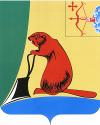 АДМИНИСТРАЦИЯ ТУЖИНСКОГО МУНИЦИПАЛЬНОГО РАЙОНАКИРОВСКОЙ ОБЛАСТИПОСТАНОВЛЕНИЕ___04.06.2013_______									№309пгт ТужаВ соответствии с Жилищным кодексом Российской Федерации, Федеральным законом Российской Федерации от 21.07.2007. № 185-ФЗ «О фонде содействия реформированию жилищно-коммунального хозяйства», администрация Тужинского муниципального района ПОСТАНОВЛЯЕТ:1. Утвердить муниципальную адресную программу «Переселение граждан Тужинского района из аварийного жилищного фонда на 2013-2015 годы» (далее - Программа). Прилагается.2. Настоящее постановление вступает в силу с момента официального опубликования в Бюллетене муниципальных нормативных правовых актов органов местного самоуправления Тужинского муниципального района Кировской области.												3. Контроль за выполнением постановления оставляю за собой.И.о.главы администрацииТужинского муниципального района                Н.А.БушмановУТВЕРЖДЕНАПостановлением Администрации Тужинского муниципального районаОт 04.06.2013 № 309МУНИЦИПАЛЬНАЯ АДРЕСНАЯ ПРОГРАММА«Переселение граждан Тужинского районаиз аварийного жилищного фондана 2013-2015 годы»ПаспортМуниципальной  адресной программы «Переселение граждан Тужинского  района из аварийного жилищного фонда  на 2013-2015 годы»1. Характеристика проблемы, на решение которой направлена                 Программа  Жилищная проблема остается одной из наиболее актуальных в социальной сфере Тужинского района Кировской области. В настоящее время дефицит жилых помещений, существующий в районах области, усугубляется большой степенью износа жилищного фонда, несоответствием условий проживания в нем нормативным требованиям. Предметом мероприятий данной Программы в соответствии с Федеральным законом от 21.07.2007 № 185-ФЗ является аварийный жилищный фонд – совокупность жилых помещений в многоквартирных домах, которые признаны до 01.01.2012 в установленном порядке аварийными и подлежащими сносу в связи с физическим износом в процессе их эксплуатации.Площадь аварийных мнококвартирных жилых домов в Тужинском  районе на  01.01.2012  составляет . Перечень многоквартирных домов, признанных до 01.01.2012 в установленном порядке аварийными и подлежащими сносу в связи с физическим износом в процессе их эксплуатации, приведен в приложении № 1.Проблема аварийного жилищного фонда – источник целого ряда отрицательных социальных тенденций. Этот жилищный фонд негативно  влияет и на здоровье граждан, и на демографические проблемы. Проживание в нем зачастую понижает социальный статус гражданина, не дает возможности реализовать право на приватизацию жилого помещения. Проживание в указанных жилых помещениях практически всегда сопряжено с низким уровнем благоустройства, что создает неравенство доступа граждан к ресурсам городского хозяйства и сужает возможности их использования. Расселяться, в первую очередь, будут аварийные дома, подлежащие сносу. Приоритетность этой задачи очевидна, поскольку, помимо неудовлетворительных жилищных условий, проживание в таких домах прямо угрожает жизни и здоровью граждан.  2. Основные  цели и задачи Программы с указанием сроков и этапов   ее реализации Целью Программы является: переселение  в  соответствии  с  Федеральным   законом   от 21.07.2007 № 185-ФЗ граждан, проживающих в аварийном жилищном фонде, признанном до 01.01.2007 непригодным для проживания;Для достижения цели Программы должны быть решены следующие задачи: реализация нормативных правовых актов и организационных механизмов переселения граждан из аварийного жилищного фонда; мониторинг жилищного фонда на территории Тужинского района Кировской области с постоянной актуализацией реестра ветхого и аварийного жилья; привлечение ресурсов на местном уровне. Целевыми показателями оценки хода  реализации Программы являются:           количество граждан, переселенных из аварийного жилищного фонда, признанного непригодным для проживания, в рамках выполнения мероприятий Программы;            количество многоквартирных домов, признанных до 01.01.2012 в установленном порядке аварийными и подлежащими сносу в связи с физическим износом, жители которых переселены в рамках выполнения мероприятий Программы;            площадь многоквартирных домов, признанных до 01.01.2012 в установленном порядке аварийными и подлежащими сносу в связи с физическим износом, жители которых переселены в рамках выполнения мероприятий Программы;Количественные значения показателей приведены в таблице 1 3. Перечень программных мероприятийМероприятия  по  реализации  Программы представлены в приложении № 4.          4. Обоснование ресурсного обеспечения Программы            4.1. Средства, направляемые на переселение граждан из аварийного жилищного фонда, имеют целевое назначение и не могут быть использованы на иные цели. Программа может быть реализована при условии финансирования в полном объеме бюджетами всех уровней и привлечения внебюджетных источников.	 В соответствии с законодательством Российской Федерации привлечение финансовых средств на реализацию программных мероприятий возможно            в рамках исполнения Федерального закона от 21.07.2007 № 185-ФЗ.           4.2. Порядок определения объема долевого финансирования переселения граждан из аварийного жилищного фонда установлен за счет средств Фонда содействия реформированию жилищно-коммунального хозяйства и бюджета Кировской области Федеральным законом от 21.07.2007 № 185-ФЗ.           4.3. Финансирование мероприятий Программы предусматривается за счет средств Фонда содействия реформированию жилищно-коммунального хозяйства, областного бюджета, местных бюджетов, а также внебюджетных средств (средств граждан и организаций).           Общий объем финансирования –9371280,0 рублей в том числе:  средства Фонда содействия реформированию жилищно-коммунального хозяйства, предусмотренные  в соответствии с Федеральным законом от 21.07.2007 № 185-ФЗ, –   6398248,74  рублей, средства областного бюджета –  2973031,26рублей.  Необходимый объем ресурсов Программы определен как произведение общей площади расселяемых жилых помещений в многоквартирных домах,  признанных до 01.01.2012 в установленном порядке аварийными и подлежащими  сносу в  связи с физическим  износом в процессе эксплуатации многоквартирных  домов на  территории  Тужинского района Кировской области,  и стоимости  общей площади жилого помещения в размере 24000 (двадцать четыре тысячи) рублей.  5. Механизм реализации Программы, включающий в себя механизм       управления  Программой  и  механизм  взаимодействия  государст-      венного заказчика и участников ПрограммыМеханизмом реализации Программы является: Приобретение у застройщиков жилых помещений в многоквартирных домах для переселения граждан из аварийного жилищного фонда, признанного непригодным для проживания.           Приобретенные жилые помещения предполагается учитывать в казне муниципального образования в качестве муниципальной собственности и предоставлять в соответствии с жилищным законодательством гражданам, переселяемым из аварийного жилищного фонда, признанного непригодным для проживания.           Способами переселения граждан являются:     предоставление приобретенных жилых помещений по договорам социального найма гражданам, переселяемым из занимаемых по договорам социального найма жилых помещений в аварийных многоквартирных домах.          Предоставляемое жилое помещение должно быть:          благоустроенным применительно к условиям соответствующего населенного пункта,          равнозначным по общей площади ранее занимаемому жилому помещению,           отвечающим установленным требованиям, то есть пригодным для проживания,          находящимся в черте данного населенного пункта.          Предоставление  по  договорам  мены гражданам – собственникам  жилых помещений  в аварийных  многоквартирных  домах  взамен  жилых  помещений, подлежащих изъятию, иных жилых помещений с зачетом их стоимости в выкупную цену. При этом выкупная цена формируется в соответствии со статьей 32 Жилищного кодекса Российской Федерации.  Механизм предоставления средств из Фонда содействия реформированию жилищно-коммунального хозяйства установлен Федеральным законом от 21.07.2007 № 185-ФЗ. Заказчик Программы –администрация  муниципального образования Тужинский муниципальный район :представляет  в департамент строительства и архитектуры Кировской области заявку на предоставление финансовой поддержки; осуществляет контроль за ходом реализации мероприятий Программы, целевым и эффективным использованием бюджетных средств, обеспечивает выполнение условий софинансирования за счет средств местных бюджетов на переселение граждан из аварийного жилищного фонда;представляет в департамент строительства и архитектуры Кировской области в установленные сроки всю необходимую отчетность о ходе реализации мероприятий программы;проводит инвентаризацию и последующий мониторинг аварийного жилищного фонда на территории муниципального образования;приобретает жилые помещения для переселения граждан на рынке жилья;планирует в местном бюджете средства на софинансирование мероприятий Программы.6. Оценка социально-экономической эффективности реализации     ПрограммыРеализация мероприятий, предусмотренных Программой, обеспечит создание благоприятных условий для наращивания объемов жилищного строительства.Социальная эффективность реализации мероприятий Программы заключается в улучшении жилищных условий граждан, проживающих в аварийном жилищном фонде. Количественные показатели социальной эффективности реализации Программы соответствуют целевым показателям оценки хода реализации Программы и приведены в таблице 1. _________________Таблица 1 Оценка социально-экономической эффективности Программы	Приложение № 1к ПрограммеМЕРОПРИЯТИЯпо реализации муниципальной адресной программы ««Переселение граждан Тужинского районаиз аварийного жилищного фондана 2013-2015 годы»Об утверждении муниципальной адресной программы «Переселение граждан Тужинского района из аварийного жилищного фондана 2013-2015 годы»Наименование Программы     «Переселение граждан Тужинского  района из аварийного жилищного фонда  на 2013-2015 годы»Основание  для разработки Программы     Федеральный закон от 21.07.2007 № 185-ФЗ «О Фонде содействия реформированию жилищно-коммунального хозяйства»;постановление  Правительства  Кировской области от 27.12.2011 № 134/733 «Об организации работы по формированию областной адресной программы «Переселение граждан, проживающих на территории Кировской области, из аварийного жилищного фонда» на 2012годЗаказчик ПрограммыАдминистрация  муниципального образования  Тужинский муниципальный район Кировской областиРазработчик ПрограммыАдминистрация   муниципального образования Тужинский муниципальный район Кировской областиЦели Программыпереселение в соответствии с Федеральным законом от 21.07.2007 № 185-ФЗ «О Фонде содействия реформированию жилищно-коммунального хозяйства» граждан, проживающих в аварийном жилищном фонде, признанном до 01.01.2010 непригодным для проживанияЗадачи Программы         реализация нормативных правовых актов и организационных механизмов переселения граждан из аварийного жилищного фонда;мониторинг жилищного фонда муниципального образования с постоянной актуализацией реестра ветхого и аварийного жилищного фонда;привлечение ресурсов на местном уровнеВажнейшие целевые показатели Программыколичество граждан, переселенных из аварийного жилищного фонда, признанного непригодным для проживания, в рамках выполнения мероприятий Программы; количество многоквартирных домов, признанных до 01.01.2012 в установленном порядке аварийными и подлежащими сносу в связи с физическим износом, роприятий Программы;площадь многоквартирных домов, признанных до 01.01.2012 в установленном порядке аварийными и подлежащими сносу в связи с физическим износом, жители которых переселены в рамках выполнения мероприятий Программы;Сроки реализации Программы  2013-2015 годыОбъемы и источники финансирования  Программы        общий объем финансирования –   9371280,0рублей, в том числе: средства Фонда содействия реформированию жилищно-коммунального хозяйства –6398248,74рублей,средства областного бюджета –2973031,26рублей,Ожидаемые  социально-экономические результаты реализации  Программы         предоставление жилых помещений  24 гражданам, проживающим в настоящее время в аварийном жилищном фонде, признанном до 01.01.2012 непригодным для проживания;ликвидация   аварийного жилищного фонда, признанного до 01.01.2012 непригодным для проживания;ИсполнениемероприятийПрограммыМуниципальные образования Тужинского района и строительные организации по договорам подряда,заключаемые в соответствии с действующим законодательствомКонтроль за реализацией Программы и расходованием средствАдминистрация Тужинского муниципального района№п/пЦелевой показатель2015
год6.1Количество граждан, переселенных из аварийного жилищного фонда, признанного непригодным для проживания, человек 246.3Количество многоквартирных домов, признанных до 01.01.2012 в установленном порядке аварийными и подлежащими сносу в связи с физическим износом, жители которых переселены в рамках выполнения мероприятий Программы, единиц66.5Площадь многоквартирных домов, признанных до 01.01.2012 в установленном порядке аварийными и подлежащими сносу в связи с физическим износом, жители которых переселены в рамках выполнения мероприятий Программы, тыс. кв. метров618,3  № п/пНаименованиемероприятийОбъемы финансирования  (рублей)Объемы финансирования  (рублей)Объемы финансирования  (рублей)Объемы финансирования  (рублей)Объемы финансирования  (рублей)Объемы финансирования  (рублей)исполнитель  № п/пНаименованиемероприятийВсегоСредств ФондаОбласт-ного бюджетаМестного бюджета, в т.ч.Местного бюджета, в т.ч.Внебюджетные средстваисполнитель  № п/пНаименованиемероприятийВсегоСредств ФондаОбласт-ного бюджетаОбеспечение софинансирования средств Фондаоплата стоимости разницы площади предоставляемых и расселяемых жилых помещенийВнебюджетные средстваисполнитель1Реализация нормативных правовых актов и организационных механизмов переселения граждан из аварийного жилищного фондаНе требуетсяАдминистрация Тужинского муниципального района2Мониторинг жилищного фонда на территории муниципального образования с постоянной актуализацией реестра ветхого и аварийного жилищного фондаНе требуетсяАдминистрация Тужинского муниципального района3Инвентаризация жилищного фонда, признанного аварийным и непригодным для проживания до 01.01.2010Не требуетсяАдминистрация Тужинского муниципального района4Уточнение (обновление) реестра данных об аварийном жилищном фондеНе требуетсяАдминистрация Тужинского муниципального района5Формирование и корректировка очередности сноса аварийного жилищного фонда и связанной с ним очередности переселения гражданНе требуетсяАдминистрация Тужинского муниципального района6Формирование списков очередности сноса аварийных жилых домов и списков переселения гражданНе требуетсяАдминистрация Тужинского муниципального района7Корректировка списков очередности сноса аварийных жилых домов и списков переселяемых гражданНе требуетсяАдминистрация Тужинского муниципального района8Формирование и представление заявок муниципального образования в департамент строительства и архитектуры Кировской области для получения финансовой поддержки на бюджетное из Фонда содействия реформированию жилищно-коммунального хозяйства и областного бюджетаНе требуетсяАдминистрация Тужинского муниципального района9Привлечение средств внебюджетных источников финансирования мероприятий Программы (по согласованию)Не требуетсяАдминистрация Тужинского муниципального района10Реализация механизмов расселения из аварийного жилищного фонда, предусмотренных Программой Не требуетсяАдминистрация Тужинского муниципального района11Проведение конкурсов по приобретению на рынке жилья жилых помещений, предназначенных для расселения гражданНе требуетсяАдминистрация Тужинского муниципального района12Строительство, приобретение жилых помещений, предназначенных для расселения граждан, выплата гражданам – собственникам жилых помещений в аварийных многоквартирных домах выкупной цены изымаемых жилых помещений – всего93712806398248,742973031,26Администрация Тужинского муниципального района